Subject: EBSCO’s eBook K-8 Collection now available 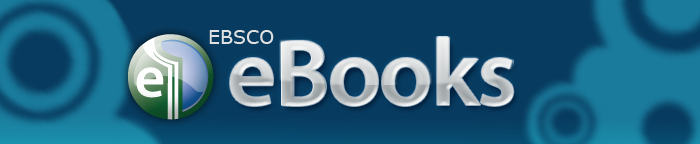 Now available at [insert library name]. Click here to access the collection [insert link here]. EBSCO’s eBook K-8 Collection contains titles to support a quality learning experience for K-8 students across all subject areas taught in elementary and middle schools. Designed for K-8 students and the educators that work with them, this collection provides full-text e-book coverage to support your curricula.Notable publishers in this collection include Capstone, Annick Press, Abdo Publishing, Orca Book Publishers, Lerner Publishing Group, and many more.For more information, contact [insert contact information here]